Questions à travailler avec les parents (date de l’entretien : …………………………)	Aucune obligation des parents de vous répondre. Ils sont libres de le faire ou non. 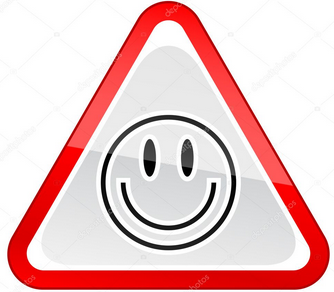 La bienveillance est ici fondamentale car il n’est pas toujours simple d’être parent… et encore plus de 	parents d’enfants avec TSA.(Les parents de l’élève sont des ressources pour vous, par la force des choses, ils sont souvent devenus des experts de leur enfant… autant en tirer profit pour sa scolarisation !!!)Voici des points à leur préciser avant de commencer le questionnaire :Vous allez donc les questionner afin de bénéficier de leur expérience de parents auprès de leur enfant pour mieux travailler avec lui à l’école ensuite.Comme vous suivez un questionnaire afin de ne rien oublier, vous précisez que certaines questions peuvent être redondantes.Enfin, il est possible que certaines questions ne soient pas pertinentes par rapport à la situation de leur enfant. Qu’ils n’hésitent pas à le signaler.Nom, prénom de l’élève : ………………………………………………………..…..	Classe :………………………………..QuestionsRéponses1- Pouvez-vous décrire les progrès de votre enfant ? (ceux qui vous reviennent, les plus marquants)2- Vous regarde-t-il dans les yeux ? Si oui quand ?3- Qu’est-ce qu’il aime bien faire ?4- Quelles sont ses habitudes, ses rituels ?5- Fait-il des crises ? Si oui, à quelle fréquence ?6- Pouvez-vous décrire son comportement quand il fait des crises ?7- Quelles solutions avez-vous trouvées pour le calmer ?8- Qu’est-ce qui l’aide au quotidien ?(rythme, fatigabilité, objets, lieux…)9- Quels sont ses intérêts restreints ?10- Que fait-il de façon répétée ?11- Quels conseils souhaitez-vous nous donner pour aider votre enfant ?(Renforçateurs, autres expériences…)12- Y a-t-il des objets qu’il touche souvent ? Lesquels ?13- Y a-t-il des endroits où il aime rester ? Comment sont ces endroits au niveau du sol, la lumière, des bruits, la température… ?14- Est-ce qu’il se balance souvent ? Comment ?15- Est-ce qu’il met des choses à la bouche ? Lesquelles ?16- Qu’est-ce qu’il aime manger ?17- Qu’est-ce qu’il n’aime pas manger ?18- Que réussit-il à l’école ?19- Qu’a-t-il du mal à faire à l’école ?20- Y a-t-il des bruits qui le gênent ? Lesquels ?21- Y a-t-il des bruits qu’il apprécie ? Lesquels ?22- Y a-t-il des lumières qui le gênent ? Lesquelles ?23- Y a-t-il des lumières qu’il apprécie ? Lesquelles ?24- Y a-t-il des parfums qui le gênent ? Lesquels ?25- Y a-t-il des parfums qu’il apprécie ? Lesquels ?26- Y a-t-il des textures qui le gênent ? Lesquelles ?27- Y a-t-il des textures qu’il apprécie ? Lesquelles ?28- Met-il des objets à sa bouche ? Lesquels ?28- Acceptent-ils de nous donner des recommandations pour sa scolarisation issues des différents spécialistes rencontrés ?29- Quelles sont ces recommandations ?Un bilan sensoriel ?D’autres pistes ? (au niveau éducatif, psychologique…)→ Noter à droite les documents en question